ΕΛΛΗΝΙΚΗ ΔΗΜΟΚΡΑΤΙΑ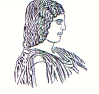 ΓΕΩΠΟΝΙΚΟ ΠΑΝΕΠΙΣΤΗΜΙΟ ΑΘΗΝΩΝΤΜΗΜΑ ΔΙΕΘΝΩΝ & ΔΗΜΟΣΙΩΝ ΣΧΕΣΕΩΝΙερά Οδός 75, 118 55, ΑθήναΠληροφορίες: Αλίκη-Φωτεινή ΚυρίτσηTηλ.: 210 5294845Διεύθυνση ηλεκτρονικού ταχυδρομείου: public.relations@aua.gr 				Αθήνα, 6 Ιουνίου 2023ΔΕΛΤΙΟ ΤΥΠΟΥΥπογραφή Πρωτοκόλλου Συνεργασίας μεταξύ  University of Shanghai for Science and Technology και Γεωπονικού Πανεπιστημίου Αθηνών.Την Τρίτη 6 Ιουνίου 2023 ο Πρόεδρος  του Πανεπιστημίου University of Shanghai for Science and Technology της Κίνας κ.  Ding Xiaodong και ο Πρύτανης του Γεωπονικού Πανεπιστημίου Αθηνών κ.  Σπυρίδων Κίντζιος, Καθηγητής, υπέγραψαν Πρωτόκολλο  Συνεργασίας στον Τομέα των Τροφίμων και της Διατροφής του Ανθρώπου.Στo πλαίσιo της συνάντησης για την υπογραφή της εν λόγω συνεργασίας παρόντες ήταν ο Αντιπρύτανης Ακαδημαϊκών και Διοικητικών Θεμάτων, Δια Βίου Μάθησης και Εξωστρέφειας, κ. Εμμανουήλ Φλεμετάκης και η Αντιπρύτανης Ευρωπαϊκού Πανεπιστημίου, Διεθνοποίησης και Φοιτητικής Μέριμνας κ. Ελένη Μήλιου. Επίσης, παρευρέθηκαν ο Επιστημονικός Υπεύθυνος κ. Ευστάθιος Πανάγου, Καθηγητής του Τμήματος Επιστήμης Τροφίμων και Διατροφής του Ανθρώπου και το εσωτερικό μέλος του Συμβουλίου Διοίκησης κ. Δημήτριος Τσιτσιγιάννης, Καθηγητής.Η αντιπροσωπεία από το Πανεπιστήμιο University of Shanghai for Science and Technology της Κίνας αποτελείτο από τον Κοσμήτορα της Σχολής Μεταπτυχιακών Σπουδών, κ. Cui Guomin, την Αντιπρύτανη της Σχολής Ενέργειας και Δυναμικής Μηχανικής κ. Yang Huinan, τον Διευθυντή του Τμήματος Επιστημονικής Έρευνας κ.  Liu Baolin, την Επικεφαλής Διευθύντρια του Γραφείου Διεθνών Σχέσεων κ. Χu Lin και τη Γραμματέα της Σχολής Επιστημών Υγείας και Μηχανικής κ. Yao Xiuwen. Οι κ.κ. Αλίκη-Φωτεινή Κυρίτση και Ράνια Χιντιρίδου από το Τμήμα Διεθνών και Δημοσίων Σχέσεων ξενάγησαν τους εκλεκτούς καλεσμένους από την Κίνα στους χώρους του Πανεπιστημίου. Τέλος, το Τμήμα Διεθνών και Δημοσίων Σχέσεων σε συνεργασία με τον κ. Ευστάθιο Πανάγου, Καθηγητή του Τμήματος Επιστήμης Τροφίμων και Διατροφής του Ανθρώπου και τον κ. Γεώργιο Γκόρα, Επίκ. Καθηγητή του Τμήματος Επιστήμης Φυτικής Παραγωγής, προσέφεραν συμβολικά ως δώρα, παραδοσιακά προϊόντα όπως μέλι, ελιές και μαρμελάδες, καθώς και έντυπο υλικό με πληροφορίες αναφορικά με το Γεωπονικό Πανεπιστήμιο Αθηνών. 